AgendaWebinarium informacyjne:  4 nabór projektów kapitału zalążkowego (Seed money) w Programie Interreg Południowy Bałtyk 2014-2020Termin:11 października 2022 r., godz. 10:00 – 11:30 Spotkanie on-line (platforma zoom webinar)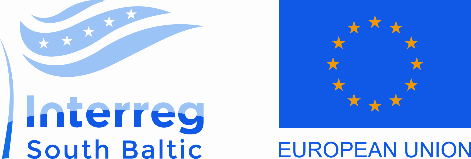 GodzinyZakres ramowy spotkania10:00 – 10:10Przywitanie uczestnikówAdam Mikołajczyk, Departament Rozwoju Regionalnego i Przestrzennego Urzędu Marszałkowskiego Województwa Pomorskiego10:10 – 10:30Seed money – jak przygotować dobry projekt kapitału zalążkowego ? Zasady 4 naboru projektów Seed money w Programie Południowy Bałtyk 2014-2020 – Sylwia Bryła, Departament Rozwoju Regionalnego i Przestrzennego Urzędu Marszałkowskiego Województwa Pomorskiego 10:30 – 10:45Od Seed money do projektu regularnego – przykład: projekt Reviving Baltic Resilience  – Andrzej Rogala, Politechnika Gdańska10:45 – 11:00Od Seed money do projektu regularnego – przykład: projekt Interconnect – Sylwia Wymysłowska, InnoBaltica 11:00-11:15Wprowadzenie do nowego programu Interreg Południowy Bałtyk 
2021-2027 – Sylwia Bryła, Departament Rozwoju Regionalnego i Przestrzennego  Urzędu Marszałkowskiego Województwa Pomorskiego11:15 – 11:30Pytania i odpowiedzi